PATIENT INFORMATIONPOLICY HOLDER INFORMATIONINSURANCE INFORMATIONDo you have medical insurance?  Yes  No		Do you have vision insurance?  Yes  No
Insurance: ________________________________________________	Effective Date: ______________________________Policy No.: _________________________________ 
Insurance: ______________________________________________	Effective Date: ______________________________Policy No.: _________________________________ AUTHORIZATIONS*****PLEASE PRESENT INSURANCE CARDS TO THE RECEPTIONIST*****I hereby authorize and request the medical treatment necessary for the care of the above patient.I authorize SOUTH GEORGIA | NORTH FLORDIA EYE PARTNERS, PC to use and disclose protected health information to complete the treatment, payment, and healthcare operations for the above patient. I understand this may include the release of all medical records to the referring and family physicians and to my insurance company. If necessary, I allow the fax transmittal of my medical records.I acknowledge full financial responsibility for services rendered at SOUTH GEORGIA / NORTH FLORDIA EYE PARTNERS, PC. I understand payment is due at the time of service unless other definite financial arrangements have been made prior to treatment. I agree to pay all reasonable attorney fees and collection costs in the event of a default of payment of my charges.I further authorize and request that insurance payments be made directly to SOUTH GEORGIA / NORTH FLORDIA EYE PARTNERS, PC if they elect such an arrangement.I acknowledge that there will be a $1.00 hold placed on my debit/credit card prior to processing to verify credit ability. This $1.00 will be refunded within 48 hours.I acknowledge that I have received a copy of the Notice of Privacy Practices. A copy is in the lobby of the office.I acknowledge my email may be used solely to relay information regarding appointments, non-critical test results, or other general information.I certify that the information I have provided is true and accurate, and I understand and agree to all the patient responsibilities previously outlined. I have read and fully understand the above consent for treatment, for the release of protected health information, for financial responsibility, and for insurance authorization._____________________________________________				__________________________Patient / Parent or Guardian Signature 						Date EVERYTHING YOU NEED TO KNOW ABOUT OPTOMAP RETINAL IMAGINGWhat is Optomap? Optomap is a low-powered scanning laser used to capture an ultra-widefield digital image of the retina without dilation drops. Why does SOUTH GEORGIA | NORTH FLORIDA EYE PARTNERS choose to use Optomap rather than standard dilation drops? Optomap displays over 82% of the retina within a few minutes unlike the original 15% with the use of dilation drops, which take about 45 minutes before taking effect. Furthermore, while dilation drops cause blurred vision and light-sensitivity, Optomap does not. 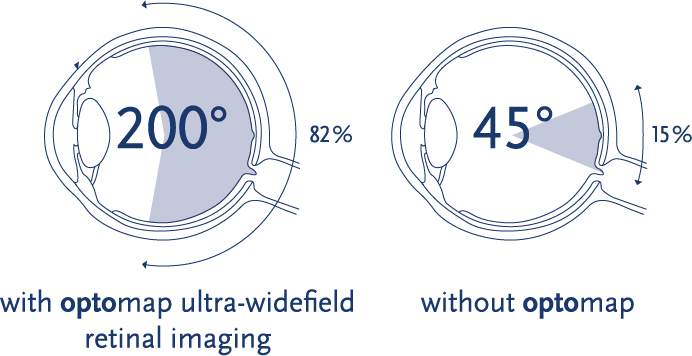 With Optomap’s improved accuracy and efficiency, SOUTH GEORGIA / NORTH FLORIDA, PC can provide a higher level of care in a comfortable manner to our patients. What eye diseases and disorders can Optomap detect?Optomap can detect diabetes, cancer, hypertension, tumors, retinal tears and detachments, macular degeneration, glaucoma, and many more.How is Optomap used?Once the technician adjusts the patient’s head into the correct position in the instrument, a mild, brief light will flash, indicating the retinal image was taken. The whole scanning process takes only a quarter of a second. AUTHARIZATIONS OPTOMAP RETINAL EXAMThe Optomap Retinal Exam is $39 and is NOT covered by insurance as part of the regular eye exam. The doctor highly recommends having the Optomap Retinal Exam as part of the yearly exam since the test offers a comprehensive method of evaluating, monitoring, and treating various eye conditions. This modern medical technology assists the doctor in viewing the entire retina and provides a permanent record of the appearance of the eye to enhance future medical care. Please initial ONE. ________ YES, I elect to receive an Optomap Retinal Exam.  I understand that a widefield view of the retina is an important part of a comprehensive eye exam and accept my doctor’s recommendation to have the Optomap Retinal Exam even though my insurance will not pay for the exam.  ________ NO, I do not elect to receive an Optomap Retinal Exam.  I understand the information provided above but choose to decline this testing against the recommendation of my doctor. _____________________________________________				__________________________Patient / Parent or Guardian Signature 						Date AUTHORIZATION FOR USE AND DISCLOSURE OF PROTECTED HEALTH INFORMATIONBy law medical information is confidential unless written authorization is given. Therefore, upon signing this form, I, ___________________________________, am authorizing SOUTH GEORGIA | NORTH FLORIDA EYE PARTNERS, PC to release medical information to: Name									Relationship________________________________________			__________________________________________________________________			__________________________________________________________________			__________________________________________________________________			__________________________________________________________________			__________________________This authorization is valid as of _____ / _____ / _____, the date I signed below. This remains in effect until I give notification to discontinue. ________________________________________Patient Name________________________________________			__________________________Patient Signature							Date________________________________________			__________________________Parent or Guardian Signature 						Relationship(if patient is a minor)**If patient is a minor and could have grandparents, etc. present minor for appointment, please list them here.POLICY AND FEES AGREEMENTMISSED APPOINTMENT POLICYWe want to thank you for choosing us as your eye care provider. To give you and all our patients the best possible care, we request that you review our policy regarding missed appointments. We understand that circumstances occasionally arise that do not allow you to keep your appointment but failing to arrive to your allotted appointment time without sending a cancellation notice AT LEAST 24 HOURS IN ADVANCE will cause a missed appointment to go on your record. All missed appointments result in a fee of $25.00 billed directly to your patient account. This charge is not covered by your insurance.REFRACTION FEEThe refraction process determines the prescription for your lenses and aids in the diagnosis and treatment of many eye diseases. Refraction does not include any screening or examination. Federal guidelines require that refraction must be billed separately for all patients. MEDICARE DOES NOT COVER REFRACTION. Since Medicare considers this a non-covered service, your supplemental insurance will deny payment as well. While some insurance plans may recognize and pay for refractions, most do not. Refraction is performed on almost all complete eye exams and payment will be expected at the time of service unless coverage and eligibility are verified. The refraction fee is $40.00. CONTACT LENS FITTING FEESA contact lens fitting determines if the contact lenses safely fit on your eyes and which lenses provide the best vision, comfort, and health for your eyes. The process includes the measurement of the eyes; the design and selection of lenses; and follow-up visits up to eight weeks. After wearing contacts for a period, your doctor will require a reexamination at least once a year to verify that your contact lens prescription is still appropriate and healthy for your eyes.  Most of the time, medical insurances do not pay for these services though some vision plans do provide partial coverage for contact lens services. Check with your insurance carrier to verify what coverage you have for contact lens services. Our fitting fees for disposable contact lenses range from $75.00 to $325.00, depending on specific needs/complicity. Renewal and refitting fees for disposable contact lenses range from $55.00 to $250.00. Contact lens fitting fees are due at the time of service. No contact lenses will be dispensed prior to the payment of these fees.  I have read and understand the policies listed above. ________________________________________Patient Name________________________________________			__________________________Patient / Parent or Guardian Signature					DateRace:    Asian    African American   Hispanic/Latino                                          
              Caucasian     Other: ________________   Preferred Language:  English    Spanish     ASL                              
                                       Other: _________________